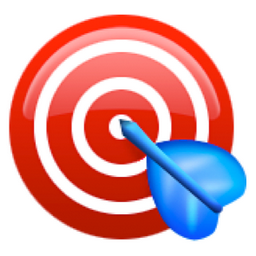 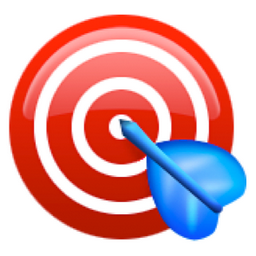            Maths Progress Tracker            Year 4 Targets 2018-2019             Number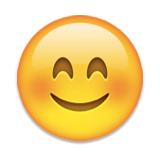 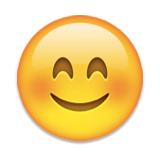 Seen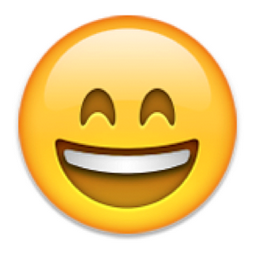 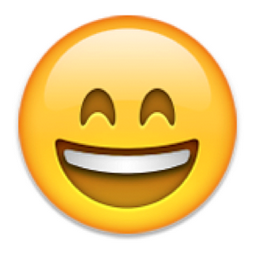 SecureMaster EYEs (4N6, 4C4, 4C8, 4F10a, 4F10b, 4M4c, 4S2): I can use my knowledge of maths to solve problems by selecting an appropriate method and working systematically and accurately in all areas of maths.I can explain my mathematical thinking and reasoning using a variety of representations.I can use and apply my maths skills to help me in other areas of the curriculum.I can count backwards through zero to include negative numbers. (4N5)I can compare and order numbers beyond 1000. (4N2a)I can compare and order numbers with the same number of decimal places up to 2 decimal places. (4F8)I can find 1000 more/less than a given number. (4N2b)I can count in multiples of 6, 7, 9, 25 and 1000. (4N1)I can recall and use multiplication and division facts for all tables to 12x12. (4C6a)I can recognise place value of any 4-digit number. (4N3a)I can round any number to the nearest 10, 100 or 1000. (4N4b)I can round decimals with 1dp to nearest whole number. (4F7)I can add & subtract numbers with up to 4-digits using efficient written method (column) where appropriate. (4C2)I can multiply 3-digits by 1-digit using formal written layout. (4C7)I can estimate and use inverse operations to check answers to a calculation. (4C3)I can count up and down in hundredths and recognise that hundredths arise when dividing an object by a hundred and dividing tenths by ten. (4C3)I can recognise and show, using diagrams, families of common equivalent fractions. (4F2)I can add and subtract fractions with same denominator. (4F4)I can recognise and write the decimal equivalent to:¼, ½, ¾any number of tenths or hundredths e.g. 3/10 = 0.3 (4F6a)I can recognise and write the decimal equivalent to:¼, ½, ¾any number of tenths or hundredths e.g. 3/10 = 0.3 (4F6a)I can find the effect of dividing a one or two digit number by 10 and 100 and identify the value of the digits in the answer as ones, tenths and hundredths. (4F9)         Maths Progress Tracker         Year 4 Targets 2018-2019             Geometry, Measures, StatisticsSeenSecure21.  I can measure and calculate the perimeter of rectangles         in cm and m and find the area of rectangles by counting squares.         (4M7a, 4M7b)22.  I can estimate, compare and calculate different measuresmm, cm and mg and kgml and l£ and p(4M1, 4M2)22.  I can estimate, compare and calculate different measuresmm, cm and mg and kgml and l£ and p(4M1, 4M2)22.  I can estimate, compare and calculate different measuresmm, cm and mg and kgml and l£ and p(4M1, 4M2)22.  I can estimate, compare and calculate different measuresmm, cm and mg and kgml and l£ and p(4M1, 4M2)23. I can convert between different units of measurement e.g. km to       m. (4M5)24. I can read, write and convert time between:analogue and digital 12-hour clocksanalogue and digital 24-hour clocks (4M4a, 4M4b)24. I can read, write and convert time between:analogue and digital 12-hour clocksanalogue and digital 24-hour clocks (4M4a, 4M4b)25. I can convert from:hours to minutesminutes to secondsyears to months weeks to days.(4M4c)25. I can convert from:hours to minutesminutes to secondsyears to months weeks to days.(4M4c)25. I can convert from:hours to minutesminutes to secondsyears to months weeks to days.(4M4c)25. I can convert from:hours to minutesminutes to secondsyears to months weeks to days.(4M4c)26.  I can compare and classify 2D and 3D shapes including        quadrilaterals and triangles. (4G2a)27.  I can recognise lines of symmetry in different orientations. (4G2b)28.  I can identify acute and obtuse angles and order pictures of           angles according to size. (4G4)29.  I can plot positions on a 2D grid as co-ordinates in the first        quadrant and describe translation as up/down, left/right.        (4P2,4P3a, 4P3b)30.  I can interpret and present discrete and continuous data using        appropriate graphs including bar charts and time graphs. (4S1)Key:(4N4), (4P2) etc. – linked to KS2 test framework